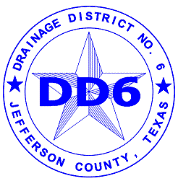 DECEMBER  2021  MAINTENANCE UpdatesTractors  and  mowersLong-Stick  and  Marsh Master MowingHerbicide  SprayingLong-Stick  SlashingCompleted  Maintenance  WorkEquipment
UsedDitches  MowedZTRs1, 2, 3, 4, 104, 110, 121, 406, 900, 902, 903, 904, 905, 906, 1002, 1004, 1004-A1, 901-B, 901-B1, 905-A, 905-B,  DD6 ComplexTractors100, 101, 102, 103, 123, 502, 600, 601, 607, 612, 617, 814, 900, 903, 1000, 1002, 1004, 1006, 1202, 1203, 1205, 8002, 1004-A1,  1004-B1, 1004-C, 101-AX, 101-XA, 101-XA2, 101-XA5, 103-A, 103-B, 103-C, 1202-A, 1202-B, 1205-A, 123-A1A, 123-A3, 123-A4, 202-E, 202-E1, 403-A, 403-A1, 403-A1A, 500-A2, 500-A3, 500-A4, 500-B, 500-XA, 500-XA1, 500-XB, 502-A, 502-C, 502-D, 502-E, 551-B, 551-B6, 552-B1, 552-B1A, 552-B4, 552-C, 552-D, 552-D1, 552-f, 601-A, 601-D, 605-D, 607-B, 607-B1, 607-C, 617-A, 8002-A, 8002-B, 8002-B1, 8002-B1A, 8002-B3, 8002-C, 814-C, 8202-B, 901-B, DD6 Complex, Pond A, Pond C, WCDPDitchLocationDescription of Work Performed100-EIH-10Marsh Master® Mowing:  4,700 feet of ditch
                                               16-acre Pond403-A1AFM-365Marsh Master® Mowing – 2,200 feet603-ALawhon Rd.Marsh Master® Mowing – 3,200 feet603-BLawhon Rd.Long-stick Mowing – 3,100 feet603-ELawhon Rd.Long-stick Mowing – 5,100 feet800-BLawhon Rd.Long-stick Mowing – 3,300 feet800-CMcDermand Rd.Marsh Master® Mowing - 4,000 feetAl Price Detention BasinFlorida AveMarsh Master® Mowing – 11 acresKeith Dowlen Detention BasinDelawareMarsh Master® Mowing – 15 acresLamar Detention BasinHighlandsMarsh Master® Mowing – 6 AcresLawhon Detention BasinLawhon Rd.Marsh Master® - 35 acresDitches  Sprayed100, 100-A, 119, 120, 120-X, 100-A, 401, 401-E, 401-f, 401-A, 401-A1, 401-C, 401-DDitchLocationDescription of Work Performed202-BBaker StreetSlashed trees/brush for 1,800 feet 505-BWest Clubb Rd.Slashed trees/brush for 1,200 feet on both east and west sides505-B2West Clubb Rd.Slashed trees/brush for 500 feet603-ELawhon Rd.Slashed trees/brush for 5,700 feet on both east and west sides803-AMcDermand Rd.Slashed trees/brush for 5,700 feetDitchLocationDescription of Work Performed202-C1Washington Blvd.150 feet fence repairs400Trahan Rd.Construct wire gap403-A1ADairy Ridge450 feet of fence work405-C1Koelemay Dr.100 feet of ditch cleanout 405-C1Kolemay Dr.Cleaned 1,100 feet of ditch406-CKidd Rd.Set 24-in x 40-ft pipe407Gaulding Rd.Swing gate repairs603-ALawhon Rd.Cleaned 8,700 feet of ditch – Dragline work700FM 1406 Set 12-in x 180- ft of HDPE pipe800-JCLawhon Rd.Set 20 12 x 12 boxes; wing wall/floor concrete work on north and south sides of the ditch; backfill work, set erosion control mats and guard rails.804 Nolte Rd.Set 48-in x 40-ft crossing1205Gentry Rd3,500 feet of rock road construction
Repair 1,500 feet of limestone road
Repair ruts and should of road
Set 36/24-in x 40-ft and 2/42-in x 40-ft downspouts
Construct 1,400 feet of barbed wire fencing1205-AMoore RoadSet 24-in x 30-ft pipe